                                                                                                                                          Утверждаю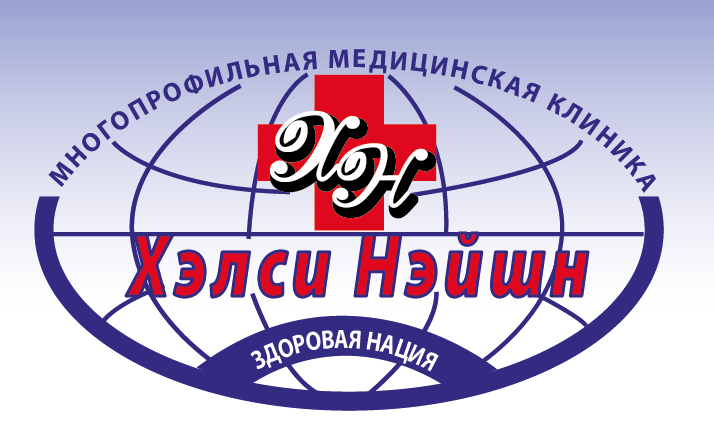                                                                       Управляющий ООО «МК Хэлси Нэйшн»                                                                                                                    Ш.М.Магдиев                                                                                                                                                               М.П. ПРЕЙСКУРАНТ ЦЕН НА МЕДИЦИНСКИЕ УСЛУГИ в ООО «Медицинская клиника Хэлси Нэйшн»-Здоровая Нация                                       на 01.01.2022г.Код услугиНаименование услугиСтоимость услуги, руб.Раздел «А» - СпециалистыА1Терапевт, кандидат медицинских наук, доцент кафедры ДМА1500А2Терапевт1000А3Невролог 1000А4Невролог (Заслуженный Врач РД,РФ)1500А5Невролог детский, кандидат медицинских наук, заведующий кафедры ДМА1500А6Невролог, доктор медицинских наук, доцент кафедры ДМА2000А7Кардиолог1000А8Кардиолог, кандидат медицинских наук1500А9Эндокринолог1200А10Гастроэнтеролог1200А11Аллерголог1000А12Аллерголог-иммунолог (детский)1000А13Гинеколог, кандидат медицинских наук, ассистент кафедры ДМА1550А14Акушер-гинеколог1050А15Хирург1000А16Хирург, доктор медицинских наук, д.м.н., профессор, зав. кафедры ДМА1500А17Нейрохирург1000А18Травматолог-ортопед1000А19Травматолог-ортопед-Заслуженный Врач РД1500А20Ортопед детский1000А21Проктолог, кандидат медицинских наук1500А22Проктолог1200А23Уролог - доктор медицинских наук, профессор, зав. кафедры ДМА1500А24Уролог1000А25Логопед-дефектолог1000А26Офтальмолог 1000А27Сосудистый хирург, кандидат медицинских наук2000А28Дерматолог1500А29Лор-врач, сурдолог1000А30Лор-врач с применением эндовидеодиагностики1500А31Педиатр1000А32Маммолог1000А33Ревматолог1000А34Пульмонолог, кандидат медицинских наук, доцент кафедры ДМА1500А35Пульмонолог детский 1000А36Остеопат (консультация)1000Раздел «Б» - Амбулаторная хирургияБ1Удаление вросшего ногтя (1 ноготь)2500Б2Вскрытие абсцессов мягких тканей (карбункул, фурункул, гидраденит и др.) – один абсцесс2000Б3Снятие швов послеоперационной раны (1 рана)500Б4Удаление малых инородных тел поверхностных мягких тканей (1 инородное тело)800Б5Первичная хирургическая обработка ран под местной анестезией (1 рана)2000Раздел «В» - Проктологиярасценки указаны без стоимости анестезии и койко-днейВ1Геморроидэктомия16000В2Иссечение анальной трещины16000В3Лигирование геморроидальных узлов (один узел)3000В4Склеротерапия геморроидальных узлов (один узел)3000В5Фотокоагуляция геморроидальных узлов (один узел)3000В6Хирургическая коррекция колостом15000В7Терапевтическая коррекция колостом - 1 степень сложности3000В8Терапевтическая коррекция колостом - 2 степень сложности5000В9Иссечение свища прямой кишки - 1 степень сложности10000В10Иссечение свища прямой кишки - 2 степень сложности20000В11Иссечение эпителиального копчикового хода16000В12Иссечение анальных и перианальных кондилом3000В13Удаление полипов прямой кишки5000Раздел «Г» - Общая хирургиярасценки указаны без стоимости анестезии и койко-дней, а также одноразовых сетчатых имплантов, применяемых при грыжесечении, закупаемых клиникой строго индивидуально по согласованию с пациентом и в соответствии с клиническими показаниями.расценки указаны без стоимости анестезии и койко-дней, а также одноразовых сетчатых имплантов, применяемых при грыжесечении, закупаемых клиникой строго индивидуально по согласованию с пациентом и в соответствии с клиническими показаниями.Г1Удаление доброкачественной опухоли мягких тканей (липома, атерома) – 1шт. (малых размеров, до 5 см.)3000Г2Удаление доброкачественной опухоли мягких тканей (липома, атерома) – 1шт. (больших размеров, более 5 см.)6000Г3Иссечение келлоидного рубца до 10 см длины3000Г4Иссечение келлоидного рубца свыше 10 см длины6000Г5Грыжесечение вентральной первичной грыжи -1 степ.сложности (размеры грыжевого дефекта – до 1 см)15000Г6Грыжесечение вентральной первичной грыжи -2 степ.сложности (размеры грыжевого дефекта свыше 1 см до 4см)20000Г7Грыжесечение вентральной первичной грыжи -3 степ.сложности (размеры грыжевого дефекта более 4см)25000Г8Грыжесечение вентральной послеоперационной грыжи- 1 степ.сложности  (размеры грыжевого дефекта до 4 см)20000Г9Грыжесечение вентральной послеоперационной грыжи- 2 степ.сложности  (размеры грыжевого дефекта свыше 4 см до 10см)30000Г10Грыжесечение вентральной послеоперационной грыжи- 3 степ.сложности  (размеры грыжевого дефекта более 10см)40000Г11Грыжесечение паховой первичной грыжи по Лихтенштейну-с одной стороны18000Г12Грыжесечение паховой рецидивной грыжи по Лихтенштейну-с одной стороны23500Г13Грыжесечение паховой первичной грыжи по методике DESARDA (без использования сетки)-с одной стороны15000Г14Грыжесечение паховой первичной грыжи по Шолдайсу (без использования сетки)20000Г15Аппендэктомия лапаротомная (при хроническом аппендиците)12000Раздел «Д» - Сердечно - сосудистая хирургиярасценки указаны без стоимости анестезии и койко-дней, а также закупаемого клиникой строго индивидуально по согласованию с пациентом и в соответствии с клиническими показаниями одноразового расходного материала применительно к пунктам Д44 и Д18 – Д20.расценки указаны без стоимости анестезии и койко-дней, а также закупаемого клиникой строго индивидуально по согласованию с пациентом и в соответствии с клиническими показаниями одноразового расходного материала применительно к пунктам Д44 и Д18 – Д20.Д1Стандартная флебэктомия на одной ноге (кроссэктомия, стриппинг ствола БПВ, минифлебэктомия)40000Д2Расширенная флебэктомия на одной ноге (кроссэктомия, стриппинг стволов БПВ и МПВ,50000 минифлебэктомия,эпифасциальная перевязка коммуникантов)Д3Операция Кокетта15000Д4Операция Линтона25000Д5Минифлебэктомия 1 категории (до 10 см) одна область конечности10000Д6Минифлебэктомия II категории (до 20 см) одна область конечности15000Д7Минифлебэктомия III категории (более 20 см) одна область конечности20000Д7.1Перевязка большой подкожной вены (Кроссэктомия) под местной анестезией15000Д8Операция резекции семенной вены по Мармару с использованием микрохирургической техники20000Д9Foam-form склерооблитерация (микросклеротерапия) телеангиоэктазий (сосудистых звездочек) на одной конечности (курс до 3 сеансов) с расходом склерозанта до 5 ампул20000Д10Foam-form склерооблитерация (микросклеротерапия) телеангиоэктазий (сосудистых звездочек) любой зоны (за один сеанс) с расходом склерозанта до 2 ампул4000Д11Стволовая эхоконтролируемая Foam-form склерооблитерация магистральной подкожной вены до 15 см7000Д12Стволовая эхоконтролируемая Foam-form склерооблитерация магистральной подкожной вены от 15 до 30 см10000Д13Стволовая эхоконтролируемая Foam-form склерооблитерация магистральной подкожной вены свыше 30 см15000Д14Эхоконтролируемая Foam-form склерооблитерация притоков подкожных вен (за 1 приток – 1 ампула)4000Д15Эхоконтролируемая Foam-form склерооблитерация перфорантных вен (за 1 вену)6000Д16Термокоагуляция телеангиоэктазий конечностей (1 см2) 500Д17Термокоагуляция телеангиоэктазий лица (1 см2) 1000Д18Эхоконтролируемая термокоагуляция или радиочастотная облитерация подкожных венозных стволов под туманесцентной анестезией до 10 см 10000Д19Эхоконтролируемая термокоагуляция или радиочастотная облитерация подкожных венозных стволов под туманесцентной анестезией до 30 см 20000Д20Эхоконтролируемая термокоагуляция или радиочастотная облитерация подкожных венозных стволов под туманесцентной анестезией свыше 30 см 30000Д21Иссечение небольших гемангиом и лимфангиом (до 3 см.)10000Д22Иссечение крупных гемангиом и лимфангиом (более 3 см.)15000Д23Наложение артериовенозной фистулы для гемодиализа по Брешиа-Семино20000Д24Наложение артериовенозной фистулы для гемодиализа в зоне локтевой ямки25000Д25Ликвидация артериовенозной фистулы по Брешиа-Симино20000Д26Грудная симпатэктомия40000Д27Поясничная симпатэктомия40000Д28Тромбэмболэктомия артериальная25000Д29Профундопластика30000Д30Расширенная профундопластика с использованием микрохирургической техники50000Д31Иссечение ангиоматозных участков сосуда с ангиопластикой при артериовенозных свищах50000Д32Перевязка артерий, приводящих к артериовенозному свищу30000Д33Перевязка или выпрямление внутренней сонной артерии45000Д34Операции при патологической извитости позвоночных артерий38000Д35Пластика позвоночной артерии (эндартерэктомия, реимплантация в подключичную артерию, реимплантация в сонную артерию)50000Д36Удаление добавочного шейного ребра трансаксиллярное40000Д37Удаление 1 грудного ребра50000Д38Резекция передней лестничной мышцы30000Д39Резекция малой грудной мышцы20000Д40Операция венозного шунтирования Пальма или Уоррена 45000Д41Перевязка после выполнения процедур (простая) – 1 рана500Д42Перевязка после выполнения процедур (расширенная) – более 1 раны1000Д43Перевязка сложная1500Д44Катетеризация центральных вен (подключичной, яремной) 3000Д45Доплер-контролируемая дезартериализация геморроидального узла с мукопексией (DHAL – RAR) и лазерной вапоризацией20000Д46Лигирование геморроидальных узлов эластическими кольцами под местной анестезией10000Д47Имплантация временного эндокардиального электрода7900Д48Имплантация правопредсредного или правожелудочкового эндокардиального электрода12000Д49Имплантация корпуса ЭКС/КВД12000Д50Тестирование и перепрограммирование имплантированного электрокардиостимулятора (ЭКС)4000Д51Тестирование и перепрограммирование имплантированного кардиовертера-дефибриллятора (КВД)5000Д52Ампутация пальца стопы (кисти) при патологии сосудов и диабете6000Д53Экзартикуляция пальца стопы (кисти) при патологии сосудов и диабете6000Д54Иссечение околосуставных бурс, гигром 6000Д55Ампутация, экзартикуляция 1-2 пальцев стопы с резекцией плюсневой кости при патологии сосудов и диабете4400Д56Ампутация, экзартикуляция 3-4 пальцев стопы с резекцией плюсневых костей при патологии сосудов и диабете16800Д57Резекция стопы до сустава Лисфранка при патологии сосудов и диабете21600Д58Резекция стопы выше сустава Лисфранка при патологии сосудов и диабете26400Д59Ампутация голени при патологии сосудов и диабете24000Д60Ампутация голени с резекцией камбаловидной мышцы при патологии сосудов и диабете36000Раздел «Е» - Лазерная хирургиярасценки указаны без стоимости анестезии и койко-дней, а также закупаемых клиникой строго индивидуально по согласованию с пациентом и в соответствии с клиническими показаниями одноразовых высокотехнологических расходных материалов применительно к пунктам Е6 – Е11.расценки указаны без стоимости анестезии и койко-дней, а также закупаемых клиникой строго индивидуально по согласованию с пациентом и в соответствии с клиническими показаниями одноразовых высокотехнологических расходных материалов применительно к пунктам Е6 – Е11.Е1УЗИ поддержка при ЭВЛК (лазерной флебэктомии) и других оперативных вмешательствах3000Е2Циркумцизия (обрезание) лазерная 3000Е3Лазерное лечение БПВ или МПВ с диаметром стволов до 1 см 35000(I категории сложности)Е4Лазерное лечение БПВ или МПВ с диаметром стволов 1 см и более или при нескольких стволах (II категории сложности)40000Е5Лазерное лечение БПВ или МПВ, коммуникантных вен при выраженных трофических нарушениях кожи (III категории сложности)45000Е6Радиочастотная облитерация подкожных вен менее 10 см 12000Е7Радиочастотная облитерация подкожных вен до 30 см 24000Е8Радиочастотная облитерация подкожных вен свыше 30 см 36000Е9Лазерное или термокоагуляционное лечение недостаточности клапанов коммуникантных вен за 1 вену 8500Е10Лазерное или термокоагуляционное лечение недостаточности клапанов коммуникантных вен за 2 вены 10000Е11Лазерное или термокоагуляционное лечение недостаточности клапанов коммуникантных вен за 3 вены и более 15000Е12Лазерная коагуляция папиллом анальных (1единица) 200Е13Эвакуация тромбированных геморроидальных узлов с использованием лазерного скальпеля 5000Е14Лазерное иссечение анальной трещины 10000Е15Вскрытие нагноившегося эпителиального копчикового хода 10000Е16Лазерное иссечение эпителиального копчикового хода (1 свищевой ход) 15000Е17Лазерное иссечение эпителиального копчикового хода (множественные свищевые ходы) 20000Е18Эндовазальная лазерная облитерация геморроидальных узлов (один узел) 5000Е19Удаление папиллом от 0,1 до 0,3 см2 от 1 до 3 шт.1000Е20Удаление папиллом от 0,1 до 0,3 см2 от 5 до 9 шт.2000Е21Удаление папиллом от 0,1 до 0,3 см2 более 10 шт.3000Е22Удаление родинок (невусов), фибром, бородавок, гемангиом, кожного рога, кератом до 1 см2 и папиллом от 0,3 до 1 см2 за 1 шт. на туловище1000Е23Удаление родинок (невусов), фибром, бородавок, гемангиом, кожного рога, кератом до 1 см2 и папиллом от 0,3 до 1 см2 за 1 шт. на волосистой части головы, лице и интимных местах2000Е24Удаление подошвенных бородавок до 1см22000Е25Удаление подошвенных бородавок до 2 см23000Е26Удаление подошвенных бородавок более 2 см24000Е27Удаление милиумов от 1 до 3 шт1000Е28Удаление милиумов от 5 до 9 шт2000Е29Удаление милиумов более 10 шт3000Е30Удаление ксантелазм (ксантелом) до 0,5 см2 за 1 шт. на веках1000Е31Удаление ксантелазм (ксантелом) до 0,5 см2 за 1 шт. на туловище500Е32Удаление ногтевого валика при вросшем ногте лазерным скальпелем с одной стороны 4000Е33Удаление ногтевого валика при вросшем ногте лазерным скальпелем с двух сторон 6000Раздел «Ё» - Урологиярасценки указаны без стоимости анестезии и койко-дней, а также закупаемых клиникой строго индивидуально по согласованию с пациентом и в соответствии с клиническими показаниями одноразовых высокотехнологических расходных материалов.расценки указаны без стоимости анестезии и койко-дней, а также закупаемых клиникой строго индивидуально по согласованию с пациентом и в соответствии с клиническими показаниями одноразовых высокотехнологических расходных материалов.Ё1Биопсия простаты 9000Ё2Микрохирургическое лигирование вен семенного канатика (при варикоцеле)23000Ё3Операция по Мармару16000Ё4Операция Иванисевича (при варикоцеле)15000Ё5Операция на органах мошонки (водянка яичка,киста придатка яичка)13000Ё6Урофлоуметрия3400Ё7Фиброцистоскопия с биопсией мочевого пузыря3500Ё8Эпицистостомия (троакарная)6000Ё9Эпицистостомия (открытая)10000Ё10Бужирование уретры2000Ё11Стентирование мочеточника (установка)5000Ё12Стентирование мочеточника (удаление)4000Ё13Циркумцизия 4000Ё14Массаж простаты, взятие секрета простаты1000Ё15Взятие уретрального мазка у мужчин700Ё16Замена уретрального катетора700Ё17Замена цистостомического дренажа1000Ё18Катетеризация мочевого пузыря с инстилляцией мочевого пузыря1200Ё19Цистоскопия3000Ё20Чрезкожная пункционная нефростомия (ЧПНС)17000Ё21Лазреная контактная уретеролитотрипсия –верхняя треть мочеточника24000Ё22Лазреная контактная уретеролитотрипсия –средняя треть мочеточника23000Ё23Лазреная контактная уретеролитотрипсия –нижняя треть мочеточника20000Ё24ТУР аденомы простаты –объём удаления до 130 куб.см30000Ё25ТУР аденомы простаты –объём удаления до 100 куб.см27000Ё26ТУР аденомы простаты –объём удаления до 70 куб.см22000Ё26ТУР полипа мочевого пузыря – размеры полипа до 1,0 см18000Ё27ТУР полипа мочевого пузыря – размеры полипа до 2,0 см22000-26000Ё28ТУР полипа мочевого пузыря – размеры полипа более  2,0 см26000Ё29Перкутанная пиелолитотрипсия – размеры камня до 1,5см40000Ё30Перкутанная пиелолитотрипсия – размеры камня до 2,0 см45000Ё31Перкутанная пиелолитотрипсия – размеры камня более 2,0 см50000Ё32Нефрэктомия35000Ё33Пиелолитотомия30000Ё34Лазерная контактная цистолитотрипсия- размеры камня до 1,0 см18000Ё35Лазерная контактная цистолитотрипсия- размеры камня до 2,0 см22000Ё36Лазерная контактная цистолитотрипсия- размеры камня более 2,0 см24000Ё37Уретроскопия2000Ё38Уретроцистоскопия2300Ё39Пластика ЛМС40000Ё40Цистолитостомия21000Ё41Удаление мочеточникового стента1500Ё42Удаление доброкачественной кисты почки (эндоскопически)-размеры кисты до 6,0 см22000Ё43Удаление доброкачественной кисты почки (эндоскопически)-размеры кисты до 9,0 см24000Ё44Удаление доброкачественной кисты почки (эндоскопически)-размеры кисты более 10 см26000Ё45Уретеролитотомия (в/з, с/з, н/з)28000                  Раздел «Ж» -  Пластическая хирургия- при наличии согласования с СОГАЗ                  Раздел «Ж» -  Пластическая хирургия- при наличии согласования с СОГАЗЖ1Абдоминопластика без перемещения пупка (малая)80000Ж2Абдоминопластика с перемещением пупка (натяжная)120000Ж3Абдоминопластика с перемещением пупка (не натяжная)160000Ж4Абдоминопластика с перемещением пупка и липосакцией (контурная пластика тела)180000Ж5Продольная SLEEV-резекция желудка30000Ж6Шунтирование желудка50000Ж7Продольная SLEEV-ререзекция желудка40000		Раздел «З» - Гинекологиярасценки указаны без стоимости анестезии и койко-дней, а также закупаемых клиникой строго индивидуально по согласованию с пациентом и в соответствии с клиническими показаниями одноразовых высокотехнологических расходных материаловрасценки указаны без стоимости анестезии и койко-дней, а также закупаемых клиникой строго индивидуально по согласованию с пациентом и в соответствии с клиническими показаниями одноразовых высокотехнологических расходных материаловЗ1Диагностический соскоб  3500З2Введение BMC - не страховой случай2000З3Удаление BMC (без осложнения)-по медицинским показаниям1500З4Удаление BMC (с осложнением)-по медицинским показаниям3000З5Гистеросальпингография 5000З6Кольпоскопия 1000З7Взятие биопсии шейки матки 700З8Зондирование полости матки 500З9Аспират из полости матки (шприцом) + гистологическое исследование 2000З10Удаление полипа из цервикального канала 2500З11Резекция яичника (лапаротомная)15000З12Резекция яичника (лапароскопическая) – одного яичника 15000З13Резекция яичника (лапароскопическая) – обеих яичников 20000З14Удаление придатков матки (лапаротомная)15000З15Удаление придатков матки (лапароскопическое) 20000З16Взятие мазка на степень чистоты 100З17Взятие соскоба на инфекцию ППП200З19Лечебные ванночки с тампонами300З20Кольпорафия (одномоментная)15000З21Гистероскопия5000З22Ампутация матки (лапаротомная)25000З23Экстирпация матки (лапаротомная)30000З24Ампутация матки (лапароскопическая)30000З25Экстирпация матки (лапароскопическая)35000З26Пластика при выпадении матки (лапаротомная)30000З27Пластика при выпадении матки (лапароскопическая) 25000З28Энуклеация миоматозного узла (лапаротомная)20000З29Энуклеация миоматозного узла (лапароскопическая)25000З30Хирургическая стерилизация (лапароскопическая)-при наличии согласования с СОГАЗ15000З31Лечебно-диагностическая лапароскопия при бесплодии-при наличии согласования с СОГАЗ16000З32Эндоскопические операции при трубной беременности и кистах яичника20000З33Пластика наружных половых органов-при наличии согласования с СОГАЗ25000З34Гистерорезектоскопия15000З35Кольпорафия (двухмоментная)30000З36Киста бартолиновой железы или вл.15000З37Лапароскопия18000-25000З38Лапаротомия30000З39Гистеросальпингография4500З40Радиоволновое лечение шейки матки5000З41Д/с п/м (диагностический соскоб полости матки)5000З42Хирургическая дефлорация по медицинским показаниям 5000З43Гистерорезектоскопия с удалением полипа в полости матки	12000З44Гистерорезектоскопия с миомэктомией, с рассечением синехий и перегородок в полости матки20000З45Введение Импланона (без стоимости препарата)3000Раздел «И» - Эндоскопическая абдоминальная хирургиярасценки указаны без стоимости анестезии и койко-дней, одноразовых высокотехнологических эндоскопических расходных материалов и манипуляторов, закупаемых клиникой строго индивидуально по согласованию с пациентом и в соответствии с клиническими показаниями.расценки указаны без стоимости анестезии и койко-дней, одноразовых высокотехнологических эндоскопических расходных материалов и манипуляторов, закупаемых клиникой строго индивидуально по согласованию с пациентом и в соответствии с клиническими показаниями.И1Холецистэктомия эндоскопическая 25000И2Грыжесечение вентральной первичной грыжи – 1 степ.сложности (размеры грыжевого дефекта – до 1 см.)22500И3Грыжесечение вентральной первичной грыжи – 2 степ.сложности (размеры грыжевого дефекта  свыше 1см до 4 см.)30000И4Грыжесечение вентральной первичной грыжи – 3 степ.сложности (размеры грыжевого дефекта  более 4 см.)37500И5Грыжесечение вентральной послеоперационной грыжи – 1 степ.сложности (размеры грыжевого дефекта до 4 см)30000И6Грыжесечение вентральной послеоперационной грыжи – 2 степ.сложности (размеры грыжевого дефекта свыше  4 см до 10см)45000И7Грыжесечение вентральной послеоперационной грыжи – 3 степ.сложности (размеры грыжевого дефекта более 10см)60000И8Грыжесечение паховой первичной грыжи по методике ТАРР-с одной стороны 30000И9Грыжесечение паховой первичной грыжи по методике ТАРР-с двух сторон45000И10Грыжесечение паховой рецидивной грыжи по методике ТАРР – с одной стороны 39000И11Грыжесечение паховой первичной грыжи по методике ТАРР-с двух сторон58500И12Грыжесечение паховой первичной грыжи по методике ТЕР – с одной стороны35000И13Грыжесечение паховой первичной грыжи по методике ТЕР – с двух  сторон52500И14Грыжесечение паховой гигантской грыжи по методике ТАРР-гибридная40000И15Удаление непаразитарных кист печени, брюшной полости и забрюшинного пространства30000И16Удаление паразитарных кист печени, брюшной полости и забрюшинного пространства40000И17Аппендэктомия эндоскопическая при хроническом аппендиците15000И18Лапароскопическая окклюзия семенной вены – с одной стороны15000И19Лапароскопическая окклюзия семенной вены – с двух сторон20000И20Диагностическая лапароскопия10000И21Диагностическая лапароскопия с биопсией13000И22Операция по поводу грыжи пищевого отверстия диафрагмы30000Раздел «Й» - Эндокринная хирургиярасценки указаны без стоимости анестезии и койко-дней, одноразовых высокотехнологических эндоскопических расходных материалов и манипуляторов, закупаемых клиникой строго индивидуально по согласованию с пациентом и в соответствии с клиническими показаниями.расценки указаны без стоимости анестезии и койко-дней, одноразовых высокотехнологических эндоскопических расходных материалов и манипуляторов, закупаемых клиникой строго индивидуально по согласованию с пациентом и в соответствии с клиническими показаниями.Й1Тиреоидэктомия25000Й2Гемитиреоидэктомия22000Й3Паратиреоидэктомия25000Й4Субтотальная резекция щитовидной железы25000Й5Коррекция гинекомастии (одна сторона)20000Й6Этаноловая деструкция кисты или образования щитовидной железы под УЗ – наведением7500Й7Лазерная абляция узловых образований щитовидной железы под УЗ-наведением12000Й8Радиочастотная абляция узловых образований щитовидной железы под УЗ - наведением12000Й9Удаление доброкачественного новообразования каротидного тела (хемодектомы)30000Раздел «К» - Анестезия(обезболивание при операциях и манипуляциях)К1Местная анестезия инфильтрационная до 10 кв.см.500К2Местная анестезия инфильтрационная свыше 10 кв.см.1000К3Терминальная анестезия аппликационная (ЭМЛА-кремом) – при лазерных и сосудистых операциях до 5 кв.см.700К4Общая анестезия с ИВЛ у детей и подростков до 18 лет-1ст.сложн-ти5500К5Общая анестезия с ИВЛ у детей и подростков до 18 лет-2ст.сложн-ти6500К6Общая анестезия с ИВЛ у взрослых(лица старше 18лет) - 1ст.сложн.6500К7Общая анестезия с ИВЛ у взрослых(лица старше 18лет) - 2ст.сложн.8000К8Общая анестезия с ИВЛ у взрослых(лица старше 18лет) - 3ст.сложн.10000К9Общая анестезия с ИВЛ у взрослых(лица старше 18лет) - 4ст.сложн.14000К10Общая анестезия с ИВЛ у взрослых(лица старше 18лет) - 5ст.сложн.16000К11Общая анестезия с ИВЛ у взрослых(лица старше 18лет) - 6ст.сложн.18000К12Общая анестезия с ИВЛ у взрослых(лица старше 18лет) - 7ст.сложн.20000К13Общая анестезия без ИВЛ у взрослых – 1 ст. сложности3500К14Общая анестезия без ИВЛ у взрослых – 2 ст. сложности4500К15Общая анестезия без ИВЛ у взрослых – 3 ст. сложности6500К16Регионарная анестезия (проводниковая, перидуральная и спинномозговая) – 1 ст. сложности6500К17Регионарная анестезия (проводниковая, перидуральная и спинномозговая) – 2 ст. сложности8000K18Общая анестезия при проведении диагностических эндоскопических процедур (фиброгастродуоденоскопия и колоноскопия)2000Раздел «Л» - ЛОР (отоларингология)расценки указаны без стоимости анестезии и койко-дней, одноразовых высокотехнологических эндоскопических расходных материалов и манипуляторов, закупаемых клиникой строго индивидуально по согласованию с пациентом и в соответствии с клиническими показаниями.расценки указаны без стоимости анестезии и койко-дней, одноразовых высокотехнологических эндоскопических расходных материалов и манипуляторов, закупаемых клиникой строго индивидуально по согласованию с пациентом и в соответствии с клиническими показаниями.Л1Удаление серной пробки (с одной стороны) 500Л2Удаление инородного тела уха - 1 ст. сложности3000Л3Удаление инородного тела уха - 2 ст. сложности5000Л4Удаление инородного тела уха - 3 ст. сложности10000Л5Удаление инородного тела носа - 1 ст. сложности2000Л6Удаление инородного тела носа - 2 ст. сложности4000Л7Удаление инородного тела носа - 3 ст. сложности7000Л8Санация носа методом «перемещения»500Л9Туалет уха с использованием медикаментов 700Л10Промывание миндалин лекарственными средствами 700Л11Тимпанопункция под местной анестезией1500Л12Удаление инородного тела глотки под местной анестезией5000Л13Орошение ротоглотки лекарственными средствами  500Л14Промывание гайморовых пазух (без перемещения)500Л15Пункция придаточных пазух носа с одной стороны1500Л16Дренирование гайморовой пазухи 500Л17Орошение носоглотки лекарственными средствами  500Л18Пневмомассаж барабанных перепонок 300Л19Продувание слуховых труб по Политцеру 300Л20Эпифарингоскопическая диагностика носоглотки 1500Л21Вливание лекарственных средств в гортань 600Л22Санация гайморовой пазухи лекарственными средствами (с перемещением)700Л23Репозиции костей носа - 1 ст. сложности5000Л24Репозиции костей носа - 2 ст. сложности7000Л25Иссечение синехий носа - 1 ст. сложности5000Л26Иссечение синехий носа - 2 ст. сложности10000Л27Удаление полипов носа - 1 ст. сложности10000Л28Удаление полипов носа - 2 ст. сложности15000Л29Удаление полипов носа - 3 ст. сложности20000Л30Удаление полипа уха - 1 ст. сложности5000Л31Удаление полипа уха - 2 ст. сложности7000Л32Подслизистая резекция носовой перегородки с вазотомией 25000Л33Подслизистая резекция носовой перегородки 15000Л34Аденотомия (под общей анестезией) 15000Л35Аденотомия (под местной анестезией) 10000Л36Аденотонзилотомия 25000    Л37Вазотомия (с одной стороны) 7000Л38Вскрытие абсцесса носовой перегородки (под местной анестезией)4000Л39Вскрытие паратонзилярного абсцесса (под местной анестезией)4000Л40Вскрытие фурункула носа2000Л41Вскрытие гематомы ушной раковины (под местной анестезией)3000Л42Тонзилэктомия (под местной анестезией)17000Л43Тонзилэктомия (под общей анестезией)30000Л44Тонзилотомия (под местной анестезией)15000Л45Тонзилотомия (под общей анестезией)20000Л46Удаление гемангиомы, атеромы ушной раковины - 1 ст. сложности5000Л47Удаление гемангиомы, атеромы ушной раковины - 2 ст. сложности7000Л48Удаление гемангиомы, атеромы ушной раковины - 3 ст. сложности10000Л49Иссечение врожденных околоушных свищей (с одной стороны)10000Л50Шунтирование барабанных перепонок с одной стороны 10000Л51Эндоскопическая септопластика, вазотомия, конхопексия, частичное удаление (резекция) заднего конца нижних носовых раковин25000Л52Удаление гранулем, фибром и доброкачественных новообразований гортани и ротоглотки – при прямой ларингоскопии25000Л53Удаление гранулем, фибром и доброкачественных новообразований гортани и ротоглотки – при непрямой ларингоскопии15000Л54Вскрытие заглоточного абсцесса4000Л55Санация небных миндалин аппаратом «Тонзилор» - 1 процедура 600Л56Микрогайморотомия (эндоскопическая гайморотомия) 25 000Л57Кварц100Л58Эндоскопическая гайморотомия односторонняя /двусторонняя20000/25000Л59Эндоскопическая гайморотомия с удалением антрохоанального полипа 25000Л60Эндоскопическая этмоидотомия односторонняя/двусторонняя20000/25000Л61Эндоскопическая гаймороэтмоидотомия односторонняя / двусторонняя35000/50000Л62Резекция буллёзно-изменённой средней раковины15000Л63Эндоскопическая полисинусотомия с использованием шейвера (микродебридер),приполипозном риносинусите 60000Л64Увулотомия с пластикой мягкого нёба20000Л65Приём сурдолога с аудиометрией1500Л66Катетеризация слуховой трубы700Л67Аудиометрия+тимпанометрия1200Л68Тимпанометрия600                                Раздел «М» - Офтальмология                                                (болезни глаз)                    расценки указаны без стоимости анестезии и койко-дней                    расценки указаны без стоимости анестезии и койко-днейМ1Парабульбарная инъекция (1 инъекция)150М2Субконъюктивальная инъекция (1 инъекция)150М3Промывание слёзных путей250М4Тонометрия250М5Удаление инородного тела роговицы400М6Устранение блефарохалязиса с обеих сторон15000М7Удаление новообразования век – 1 ст. сложности1000М8Удаление новообразования век – 2 ст. сложности3000М9Удаление новообразования век – 3 ст. сложности5000М10Коррекция заворотов, выворотов век – 1 ст. сложности3000М11Коррекция заворотов, выворотов век – 2 ст. сложности5000М12Пластика птеригиума – 1 ст. сложности3000М13Пластика птеригиума – 2 ст. сложности5000М14Удаление халязиона – 1 ст. сложности1000М15Удаление халязиона – 2 ст. сложности3000М16Подбор очков300Раздел «Н» -   Стационарное лечение(без учёта койко-дней)Н1Курс лечения неврологических больных по программе  № 1 (с учётом стоимости медикаментов) 20000Н2Курс лечения неврологических больных по программе  № 2 (с учётом стоимости медикаментов, сеансов ЛФК + Физиотерапии + Массажа – в совокупности не более 10 сеансов на курс, определяемых индивидуально лечащим врачом по клиническим показаниям)25000Н3Курс лечения неврологических больных по программе  № 3 (с учётом стоимости медикаментов, сеансов ЛФК + Физиотерапии + Массажа – в совокупности не более 20 сеансов на курс, определяемых индивидуально лечащим врачом по клиническим показаниям)28000H4Курс лечения больных с терапевтической патологией по программе № 1  (с учётом стоимости медикаментов)20000	H5Курс лечения больных с терапевтической патологией по программе  № 2  (с учётом стоимости медикаментов)25000H6Курс лечения больных с терапевтической патологией по программе  № 3  (с учётом стоимости медикаментов)28000H7Курс лечения больных с  эндокринной патологией по программе № 1 (с учётом стоимости медикаментов)20000H8Курс лечения больных с  эндокринной патологией по программе  № 2(с учётом стоимости медикаментов) 23000Н9Курс лечения больных с  сердечно-сосудистой патологией по программе  № 1  (без учета стоимости медикаментов) 13000Н10Курс лечения больных с  сердечно-сосудистой патологией по программе  № 2  (без учета стоимости медикаментов)18000Н11Курс лечения больных с  сердечно-сосудистой патологией по программе  № 3 (без учета стоимости медикаментов)23000Н12Курс лечения больных с  ревматологической патологией по программе  № 1 (с учётом стоимости медикаментов)20000Н13Курс лечения больных с  ревматологической патологией по программе  № 2 (с учётом стоимости медикаментов)24000Н14Курс лечения больных с  ревматологической патологией по программе  № 3 (с учётом стоимости медикаментов)28000Н15Курс педиатрической реабилитации (лечение терапевтической патологии у детей в возрасте до 18 лет)15000Н16Курс лечения больных с гинекологической патологией (вирусные инфекции женской половой системы) по программе №115000Н17Курс лечения больных с гинекологической патологией (вирусные инфекции женской половой системы) по программе №223000Н18Курс лечения больных с гинекологической патологией (инфекционно-воспалительные заболевания) по программе №114000Н19Курс лечения больных с гинекологической патологией (инфекционно-воспалительные заболевания) по программе №221000Н20Курс лечения больных с гинекологической патологией(неспецифических воспалительных заболеваний)по программе №117000Н21Курс лечения больных с гинекологической патологией(неспецифических воспалительных заболеваний)по программе №223000H22Лечебная физкультура (ЛФК) – 1 сеанс 1000H23Лечебная физкультура для детей-1 занятие600H24Ударно-волновая терапия -1сеанс1000H25Механотерапия – 1 сеанс 500H26Кинезотерапия (вытяжение позвоночника и суставов с использованием специализированного вытяжного стола) – 1 сеанс500H27Лечебные блокады внутрисуставные, периферических нервов и мышц  (включая стоимость мед-в и мед. расходников) – 1 блокада5000Н28Остеопатия (1 сеанс)1500Н29Остеопатия (1 сеанс)- дети до 14 лет1000Н30Иглотерапия (1 процедура) 800Н31Ксенон терапия – 1 сеанс 5000Раздел «О» -  Диабетическая стопаО1Консультация врача кабинета диабетической стопы с диагностикой1000О2Медицинский аппаратный педикюр (одна процедура)-по согласованию с СОГАЗ1000Раздел «П» -  ЭндоскопияП1Биопсия (при колоно- и гастроскопии)500П2Ректороманоскопия колоноскопом2500П3Фиброгастроскопия (без стоимости наркоза)2000П4Колоноскопия (без стоимости наркоза)4000П5Ларингоскопия фиброэндоскопическая(фиброскопом)1500Раздел «Р» - Нейрохирургиярасценки указаны без стоимости анестезии и койко-дней, одноразовых высокотехнологических эндоскопических расходных материалов и манипуляторов, закупаемых клиникой строго индивидуально по согласованию с пациентом и в соответствии с клиническими показаниями.расценки указаны без стоимости анестезии и койко-дней, одноразовых высокотехнологических эндоскопических расходных материалов и манипуляторов, закупаемых клиникой строго индивидуально по согласованию с пациентом и в соответствии с клиническими показаниями.Р1Удаление грыжи межпозвонкового диска на 1 уровне (микродискэктомия)45000Р2Удаление грыжи межпозвонкового диска на 2 уровнях (микродискэктомия)55000Р3Удаление рецидивной грыжи межпозвонкового диска50000Р4Удаление экстрафораминальной грыжи межпозвонкового диска50000Р5Передняя цервикальная микродискэктомия60000Р6Задняя цервикальная микродискэктомия65000Р7Устранение стеноза спинномозгового канала50000Р8Транспедикулярная фиксация 4-точечная65000Р9Транспедикулярная фиксация 6-точечная80000Р10Транспедикулярная фиксация 8-точечная90000Р11Транспедикулярная фиксация 4-точечная + МДЭ80000Р12Транспедикулярная фиксация 6-точечная + МДЭ100000Р13Операция по поводу доброкачественных опухолей спинного мозга70000Р14Удаление металлоконструкции40000Р15Вертебропластика в поясничном отделе позвоночника20000Р16Вертебропластика в грудном отделе позвоночника30000Р17Транспецик Блокада фасеточного синдрома под ЭОП контролем3500Раздел «С» - Травматология – Ортопедия(без учёта койко-дней)С1Удаление металлоконструкции – 1 ст.сложности (расценки указаны без стоимости анестезии)5000С2Удаление металлоконструкции – 2 ст.сложности (расценки указаны без стоимости анестезии)10000С3Удаление металлоконструкции – 3 ст.сложности  (расценки указаны без стоимости анестезии)15000С4Удаление металлоконструкции – 4 ст.сложности (расценки указаны без стоимости анестезии)20000С5Удаление металлоконструкции – 5 ст.сложности (расценки указаны без стоимости анестезии)25000С6Удаление металлоконструкции – 6 ст.сложности (расценки указаны без стоимости анестезии)30000С7Металлоостеосинтез при переломах костей конечностей – 1 ст.сложности 15000(расценки указаны без стоимости анестезии и металлоконструкции)(расценки указаны без стоимости анестезии и металлоконструкции)С8Металлоостеосинтез при переломах костей конечностей – 2 ст.сложности 20000(расценки указаны без стоимости анестезии и металлоконструкции)(расценки указаны без стоимости анестезии и металлоконструкции)С9Металлоостеосинтез при переломах костей конечностей – 3 ст.сложности 25000(расценки указаны без стоимости анестезии и металлоконструкции)(расценки указаны без стоимости анестезии и металлоконструкции)С10Металлоостеосинтез при переломах костей конечностей – 4 ст.сложности 30000(расценки указаны без стоимости анестезии и металлоконструкции)(расценки указаны без стоимости анестезии и металлоконструкции)С11Металлоостеосинтез при переломах костей конечностей – 5 ст.сложности35000(расценки указаны без стоимости анестезии и металлоконструкции)(расценки указаны без стоимости анестезии и металлоконструкции)С12Хирургическая обработка ран – 1 ст.сложности 2000(расценки указаны без стоимости анестезии)С13Хирургическая обработка ран – 2 ст.сложности 3000(расценки указаны без стоимости анестезии)С14Хирургическая обработка ран – 3 ст.сложности 4000(расценки указаны без стоимости анестезии)С15Костно-пластические операции при деформации костей конечностей – 10000- 1 ст.сложности (расценки указаны без стоимости анестезии)С16Костно-пластические операции при деформации костей конечностей – 15000- 2 ст.сложности (расценки указаны без стоимости анестезии)С17Костно-пластические операции при деформации костей конечностей – 20000- 3 ст.сложности (расценки указаны без стоимости анестезии)С18Костно-пластические операции при деформации костей конечностей – 25000- 4 ст.сложности (расценки указаны без стоимости анестезии)С19Костно-пластические операции при деформации костей конечностей – 30000- 5 ст.сложности (расценки указаны без стоимости анестезии)С20Эндопротезирование тазобедренного сустава – 1 ст.сложности 30000(расценки указаны без стоимости анестезии и стоимости суставного протеза) (расценки указаны без стоимости анестезии и стоимости суставного протеза) С21Эндопротезирование тазобедренного сустава – 2 ст.сложности 40000(расценки указаны без стоимости анестезии и стоимости суставного протеза) (расценки указаны без стоимости анестезии и стоимости суставного протеза) С22Эндопротезирование тазобедренного сустава – 3 ст.сложности 50000(расценки указаны без стоимости анестезии и стоимости суставного протеза) (расценки указаны без стоимости анестезии и стоимости суставного протеза) С23Эндопротезирование тазобедренного сустава – 4 ст.сложности 60000(расценки указаны без стоимости анестезии и стоимости суставного протеза) (расценки указаны без стоимости анестезии и стоимости суставного протеза) С24Лечебно-диагностическая артроскопия (с использованием холодной плазмы)29000– 1 степень сложности (включая стоимость анестезии)С25Лечебно-диагностическая артроскопия (с использованием холодной плазмы)37000– 2 степень сложности (включая стоимость анестезии)С26Лечебно-диагностическая артроскопия (с использованием холодной плазмы)45000– 3 степень сложности (включая стоимость анестезии)С27Лечебно-диагностическая артроскопия (с использованием холодной плазмы)54000– 4 степень сложности (включая стоимость анестезии)С28Лечебно-диагностическая артроскопия (с использованием холодной плазмы)63000– 5 степень сложности (включая стоимость анестезии)С29Внутрисуставные инъекции (без учёта стоимости лекарств)1700С30Ревизионная аутопластика передней крестообразной связки67000– 1 степень сложности (включая стоимость анестезии)С31Ревизионная аутопластика передней крестообразной связки75000– 2 степень сложности (включая стоимость анестезии)С32Ревизионная аутопластика передней крестообразной связки83000– 3 степень сложности (включая стоимость анестезии)С33Ревизионная аутопластика передней крестообразной связки91000– 4 степень сложности (включая стоимость анестезии)С34Ревизионная аутопластика передней крестообразной связки98000– 5 степень сложности (включая стоимость анестезии)С35Плазмолифтинг суставов3000С36Костнопластическая операция (экзостозы, доброкачественные новообразования)17000С37Операция на мягких тканях	(шов сухожилия,транспозиция сухожилия,тенолиз, артролиз и т.п.)13000С38Удаление инородных тел10000С39Удаление единичных поверхностно расположенной доброкачественных новообразований волосистой части головы,спины,конечностей(атеромы,липомы)	5000С40Удаление множественных поверхностно расположенных доброкачественных новообразований волосистой части головы,спины,конечностей(атеромы,липомы)	12000С41Наложение малых гипсовых повязок (без учёта материала)1500С42Наложение средних  гипсовых повязок (без учёта материала)1900С43Наложение больших  гипсовых повязок (без учёта материала)2300С44Снятие малых гипсовых повязок1000С45Снятие средних  гипсовых повязок1300С46Снятие больших  гипсовых повязок1600С47Пункция бурсита 2000С48Остеосинтез пястных костей спицами 20000С49Остеосинтез пястных костей пластиной30000С50Остеосинтез лучевой кости40000С51Шов сухожилий20000С52Рассечение связок30000С53Тенолиз20000С54Костно-пластическая операция с аутопластикой40000Диагностика(Инструментальные методы исследования)Раздел «Т» -  РентгенологияТ1Рентгенография (обзорная) грудной клетки в 1-ой проекции600Т2Рентгенография (обзорная) грудной клетки в 2-х проекциях1000Т3Рентгенография (обзорная) грудной клетки в 3-х проекциях1500Т4Рентгенография сердца  в 3-х проекциях 1500Т5Рентгеноскопия желудка2500Т6Рентгеноскопия пищевода1500Т7Проба Шварца (пассаж контраста по кишечнику)2000Т8Рентгенография турецкого седла в 1-й проекции700Т9Рентгенография ушей (1)500Т10Рентгенография ушей (2) по Шуллеру600Т11Рентгенография придаточных пазух носа в 1-ой проекции500Т12Рентгенография височно-челюстного сустава в 2-х проекциях1000Т13Рентгенография нижней челюсти в 1-ой проекции500Т14Рентгенография нижней челюсти в 2-х проекциях1000Т15Рентгенография  повздошно-крестцовые сочленения (ПКС) в 2-х проекции1000Т16Рентгенография носа в 2-х проекциях700Т17Орбиты (на наличие инородного тела) в 2-х проекциях1000Т18Рентгенография черепа в 2-х проекциях1000Т19Рентгенография ключицы500Т20Рентгенография рёбер в 3-х проекциях 1000Т21Рентгенография грудины500Т22Рентгенография позвоночника шейный отдел в 2-х проекциях1000Т23Рентгенография зуб шейный отдел позвоночника в 1-й проекции 600Т24Рентгенография позвоночника грудной отдел в 2-х проекциях1000Т25Рентгенография грудного отдела позвоночника прямая проекция стоя500Т26Рентгенография позвоночника поясничный отдел в 2-х проекциях1000Т27Рентгенография позвоночника пояснично-крестцовый отдел в 2-х проекциях1000Т28Рентгенография копчика в 2-х проекциях1000Т29Рентгенография грудного и поясничного отделов позвоночника (на сколиоз) лёжа и стоя в прямой проекции – 2 снимка 1200Т30Рентгенография тазобедренного сустава в 2-х проекциях1000Т31 Рентгенография тазобедренного сустава в 3-х проекциях1200Т32 Рентгенография костей таза в 1-ой проекции1000Т33Рентгенография бедренной кости в 2-х проекциях1000Т34Рентгенография коленного сустава в 2-х проекциях1000Т35Рентгенография надколенника а 2-х проекции 1000Т36Рентгенография костей голени в 2-х проекциях1000Т37Рентгенография голеностопного сустава в 2-х проекциях1000Т38Рентгенография стопы в 2-х проекциях1000Т39Рентгенография пяточной кости в 1-й проекциях500Т40Рентгенография пяточной кости в 2-х проекциях1000Т41Рентгенография плечевого сустава в 2-х проекциях1000Т42Рентгенография плечевой кости в 2-х проекциях1000Т43Рентгенография локтевого сустава в 2-х проекциях1000Т44Рентгенография костей предплечья в 2-х проекциях1000Т45Рентгенография лучезапястного сустава в 2-х проекциях1000Т46Рентгенография кисти в 2-х проекциях1000Т47Экскреторная урография с Омнипаком3500Т48Экскреторная урография с Урографином (3-4 снимка)2800Т49Рентген пальцы стоп и рук в 2-х проекциях700Т50Маммография (1) в 1 проекции400Т51Маммография (2) в 1 проекции800Т52Маммография (1) в 2-х проекциях800Т53Маммография (2) в 2-х проекциях1600Т54Шейный отдел позвоночника функциональные в 4-х проекциях1500Т55Грудной отдел позвоночника функциональное в 4-х проекциях1500Т56Поясничный отдел позвоночника функциональное 4пр-х1500Т57Рентгенография (обзорная) почек в 1-ой проекции600Т58Рентгенскопия лёгких500Т59Рентгенскопия+графия лёгких1000Раздел «У» -  Магнитно-резонансная диагностика(МРТ)У1МРТ головного мозга4500У2МРТ головного мозга + МР-ангиография сосудов головного мозга 5000У3МРТ головного мозга + МР-венография сосудов головного мозга5000У4МРТ головного мозга + режим Эпилепсия5500У5МРТ головного мозга + орбиты6000У6МРТ головного мозга + гипофиз6000У7МРТ головного мозга + черепно-мозговые нервы7000У8МР- ангиография сосудов головного мозга2000У9МР – венография сосудов головного мозга2000У10МРТ гипофиза4000У11МРТ орбит4000У12МРТ черепных нервов3500У13МРТ придаточных пазух носа3000У14МРТ височно-нижнечелюстных суставов4500У15МРТ шейного отдела позвоночника4500У16МРТ грудного отдела позвоночника4500У17МРТ пояснично-крестцового отдела позвоночника4500У18МРТ крестцово-копчикового отдела позвоночника4500У19МРТ двух отделов позвоночника7000У20МРТ трех отделов позвоночника9500У21МРТ крестцово-подвздошных сочленений4800У22МРТ плечевого сустава5000У23МРТ локтевого сустава5000У24МРТ лучезапястного сустава5000У25МРТ суставов кисти5000У26МРТ тазобедренного сустава5000У27МРТ коленного сустава5000У28МРТ голеностопного сустава5000У29МРТ стопы5000У30МРТ двух смежных суставов8000У31МРТ-холангиопанкреатография (без контрастирования)3000У32МРТ почек и надпочечников4500У33МРТ органов брюшной полости5000У34МРТ органов малого таза5000У35МРТ малого таза + сосуды6500У36Дубликат одной зоны исследования на рентгеновскую пленку500У37Контрастное усиление        3500У38МРТ мышц (одна область)4500У39МРТ кишечника (энтерография)7000У40МРТ мягких тканей5500У41МРТ крестцово-подвздошных суставов3500У42МРТ пояснично-крестцового отдела позвоночника + крестцово-подвздошных суставов5300У43МРТ сосудов шеи2300У44МРТ печени с эластометрией + гепатоспецифический контраст (примавист)8000У45МРТ брюшной полости мультипараметрическое исследование (эластометрия)+сосуды (печени/почек)-на выбор8000У46МРТ головного мозга – мультипараметрическое исследование8000У47Ангиография (бесконтрастная) сосудов головы и шеи,внутренних органов (портальная система,артерии почек,малого таза)3000(одна зона)У48МР эластометрия печени3500У49МРТ всего тела18000Раздел «Ф» - Ультразвуковая диагностика(УЗИ внутренних органов)Ф1УЗИ органов брюшной полости: печень, желчный пузырь, поджелудочная железа, селезенка1200Ф2УЗИ органов брюшной полости: печень, желчный пузырь800Ф3УЗИ поджелудочной железы500Ф4УЗИ селезёнки400Ф5УЗИ желчного пузыря с определением функции800Ф6УЗИ почек и надпочечников800Ф7УЗИ образований, кист, инфильтратов брюшной полости700Ф8УЗИ лимфоузлов брюшной полости и забрюшинного пространства800Ф9УЗИ периферических (региональных) лимфатических узлов800Ф10УЗИ мочевого пузыря с определением объёма остаточной мочи400Ф11УЗИ органов малого таза у мужчин: мочевой пузырь, предстательная железа, семенные пузырьки, с определением остаточного объема мочи1000Ф12УЗИ органов малого таза у мужчин полостным датчиком (ТРУЗИ)1500Ф13УЗИ органов мошонки1300Ф14УЗИ органов малого таза у женщин (абдоминальным датчиком):1000мочевой пузырь, матка, придатки маткиФ15УЗИ органов малого таза у женщин (вагинальным датчиком):1200мочевой пузырь, матка, придатки маткиФ16УЗИ исследования фолликулов500Ф17УЗИ гениталий (повторное исследование – до 1месяца с момента проведения первого исследования в клинике)500Ф18УЗИ при беременности -1 триместр (до 11 недель) 1300Ф19УЗИ при беременности – 1триместр (от 11.0 недель до 13.6 недель)1300Ф20УЗИ плода: беременность сроки – от 18 до 21 недель 1500Ф21УЗИ плода: беременность сроки – от 32 до 34 недель 1800Ф22УЗИ определение пола плода (при беременности – 16 недель и выше)500Ф23УЗИ щитовидной железы с определением объема железы   региональными лимфатическими узлами800Ф24УЗИ молочных желез1200Ф25УЗИ сердца (эхокардиография)1500Ф26УЗДГ сосудов шеи и сосудов мозга1500Ф27УЗДГ сосудов шеи1000Ф28УЗИ органов средостения600Ф29УЗИ плевральных полостей600Ф30УЗИ легких (верификация новообразований)500Ф31УЗИ вен нижних конечностей1500Ф32УЗИ вен верхних конечностей1500Ф33УЗИ артерии нижних конечностей1500Ф34УЗИ артерии верхних конечностей1500Ф35УЗИ сосудов печени800Ф36УЗИ сосудов почек1500Ф37УЗИ коленного сустава1000Ф38УЗИ мягких тканей800Ф39УЗИ грыжевого выпячивания800Ф40УЗИ с выездом на дом Стоимость конкретного вида УЗИ +2000 (за выезд на дом)Ф41Фибросканирование печени (определение степени фиброза и ранних стадий цирроза печени)3000Ф42УЗИ сосудов головного мозга1000Ф43УЗИ тазобедренных суставов – дети до 1,5 лет700Ф44УЗИ брюшной полости: печень, желчный пузырь, поджелудочная железа, селезенка – детям до 15 лет1000Ф45УЗИ почек, мочевого пузыря – детям до 15 лет700Ф46УЗИ печени, желчного пузыря – детям до 15 лет700Ф47УЗИ поджелудочной железы – детям до 15 лет400Ф48УЗИ селезенки – детям до 15 лет300Ф49УЗИ желчного пузыря с определением функции – детям до 15 лет700Ф50УЗИ мочевого пузыря с определением остаточного объема мочи – детям до 15 лет400Ф51УЗИ щитовидной железы – детям до 15 лет700Ф52УЗИ мягких тканей – детям до 15 лет400Ф53Денситометрия (диагностика остеопороза)700Ф54УЗИ – определение остаточной мочи в динамике400Ф55УЗДС сонных и надключичных артерий и вен с проведением функциональных проб2000Ф56Комплексное УЗИ (дети)3500Ф57УЗИ внутренних органов (дети)1800Ф58УЗИ г/м –нейросонография (дети)1000Ф59УЗИ т/б суставов (дети до 1 года)1000Раздел «Х» - Функциональные методы диагностикиХ1Электромиография (стимуляционная)2000Х2Аудиометрия 700Х3Суточное мониторирование глюкозы на 1 сутки6000Х4Суточное мониторирование глюкозы на 3 суток8000Х5Суточное мониторирование ЭКГ по Холтеру  1200Х6Суточное мониторирование артериального давления (СМАД)1000Х7Суточное мониторирование ЭКГ по Холтеру + Суточное мониторирование артериального давления (СМАД)1800Х8ЭКГ400Х9Электроэнцелография1800Х10Спирометрия (компьютеризированный анализ)500Х11ЭКГ + предоперационный осмотр пациента1000Раздел «Ц» - МассажЦ1Массаж головы -1 процедура300Ц2Массаж спины -1 процедура600Ц3Массаж шейно-воротниковой зоны -1 процедура400Ц4Массаж шейно-воротниковой зоны и головы -1 процедура600Ц5Массаж верхних конечностей -1 процедура300Ц6Массаж нижних конечностей -1 процедура400Ц7Массаж пояснично – крестцовой области -1 процедура300Ц8Массаж грудного отдела -1 процедура400Ц9Массаж лица -1 процедура500Ц10Массаж позвоночника (вдоль позвоночника) -1 процедура500Ц11Антицеллюлитный массаж бедер и ягодиц600Ц12Антицеллюлитный массаж живота и боков600Ц13Антицеллюлитный массаж рук300Ц14Общий массаж 1500Ц15Общий массаж для подростков от 15-ти до 18-ти лет800Ц16Общий массаж для детей в возрасте с 6-ти до 14-ти лет600Ц17Общий массаж для детей в возрасте до 5-лет400Ц18Массаж верхних конечностей для детей в возрасте до 15 лет200Ц19Массаж нижних конечностей для детей в возрасте до 15 лет300Массаж аппаратом «Хивамат»Ц23Лицо- по согласованию с СОГАЗ300Ц24Декольте- по согласованию с СОГАЗ300Ц25Грудная клетка300Ц26Шейно-воротниковая зона300Ц27Спина500Ц28Живот-по согласованию с СОГАЗ400Ц29Пояснично-крестцовая область300Ц30Кисти рук200Ц31Верхние конечности300Ц32Нижние конечности400Ц33Область колен/стоп200Ц34Лимфодренажный массаж-1 процедура300Ц35Постизометрическая релаксация мышц(ПИР)-1 процедура400Ц36Миофасциальный релиз-1 процедура300Ц37Кинезиотейпирование – 1 аппликация500Парафиновые ванночкиЦ38Горячий парафин (руки) -1 процедура300Ц39Горячий парафин (ноги) - 1 процедура350Ц40Горячий парафин (ДЕТИ-руки) -1 процедура  200Ц41Горячий парафин (ДЕТИ-ноги) -1 процедура  200Ц42Холодный крем-парафин (руки)250Ц43Холодный крем-парафин (ноги)300Ц44Холодный крем-парафин(ДЕТИ-руки) – 1процедура200Ц45Холодный крем-парафин(ДЕТИ-ноги) – 1процедура200Ц46Парафиновые аппликации – 1 зона100Раздел «Ч» - БиопсияЧ1Прицельная пункционная трепанобиопсия объемных образований мягких тканей (ППБ) и образований поверхностно – расположенных органов под УЗ-наведением3500Ч2Тонкоигольная пункционная аспирационная биопсия объемных образований органов брюшной полости и забрюшинного пространства под УЗ-наведением4000Ч3Тонкоигольная пункционная аспирационная биопсия объемных образований щитовидной железы под УЗ-наведением2500Раздел «Ш» - ФизиотерапияШ1УВЧ терапия300Ш2Электрофорез350Ш3Магнитотеропия300Ш4 Фонофорез350Ш5УВЧ терапия – детям до 15 лет200Ш6Электрофорез – детям до 15 лет200Ш7Магнитотеропия – детям до 15 лет100Ш8 Фонофорез – детям до 15 лет200Раздел «Щ» - Детская хирургияЩ1Циркумцизия классическая4000Щ2Циркумцизия лазерная4000Щ3Циркумцизия радиоволновая4000Щ4Операция по поводу водянки оболочек яичка (гидроцеле)25000Щ5Удаление кисты семенного канатика15000Щ6Удаление кисты придатка яичка20000Щ7Низведение яичка при крипторхизме25000Щ8Миатотомия14000Щ9Операция при паховой грыже20000Щ10Операция при пупочной грыже 20000Щ11Операция при грыже белой линии живота20000Раздел «Ы» - Лабораторные методы исследованияЫ1Забор крови с выездом на дому300Ы2Забор крови (в клинике)100Общий анализ кровиЫ3Общий анализ крови (развернутый)400Ы4Кровь на свертываемость100Ы5Кровь на ретикулоциты100Ы6Группа крови и резус фактор400Общий анализ мочиЫ7Общий анализ мочи (физические и химические свойства, микроскопия)250Ы8Моча по Нечипоренко300Ы9Моча по Зимницкому400Общий отделЫ10Кал на яйца глист300Ы11Общий анализ кала400Ы12Кал на энтеробиоз300Ы13Мазок на флору300Ы14Цитологическое исследование биоматериала600Ы15Гистология1000Ы16Жидкостная цитология600Биохимические исследованияЫ18Альбумин150Ы19Мочевая кислота200Ы20Общий белок150Ы21Белковые фракции250ФерментыФерментыЫ22Альфа-амилаза (диастаза)200Ы23Альфа-амилаза (пакреатическая)250Ы24Креатинкиназа200Ы25Липаза250Ы26Фосфатаза кислая200Ы27Холинэстераза200Печеночный профильПеченочный профильЫ28АЛТ150Ы29АСТ150Ы30Билирубин общий150Ы31Билирубин прямой150Ы32Щелочная фосфотаза (ЩФ)200Ы33Биллирубин непрямой150Ы34ГГТ200Ы35ЛДГ200Почечный профильПочечный профильЫ36Креатинин150Ы37Мочевина150Липидный обменЛипидный обменЫ38Холестерин общий150Ы39Триглицериды150Ы40Липопротеиды высокой плотности (ЛПВП)200Ы41Липопротеиды низкой плотности (ЛПНП)200Ы42Холестерин – ЛПОНП350Ы43Индекс атерогенности350ЭлектролитыЭлектролитыЫ44Кальций200Ы45Кальций (ионизированный)200Ы46Натрий, Калий, Хлор300Ы47Магний250Ы48Фосфор250Ы49Медь250Ы50Цинк250РевмопробыРевмопробыЫ51Антистрептолизин-О (АСЛО)200Ы52С-реактивный белок200Ы53Ревматоидный фактор200Диагностика анемииДиагностика анемииЫ54Железо200Ы55Общая железосвязывающая способность сыворотки (ОЖСС)300Ы56Трансферрин500Ы57Ферритин650Ы58Витамин В12650Ы59Фолиевая кислота650Ы60Эритропоэтин650КоагулограммаКоагулограммаЫ61Вся коагулограмма1000Ы62Волчаночный антикоагулянт800Ы63Д-димер1000Ы64АЧТВ (активированное частичное тромбопластиновое время)200Ы65МНО (международное нормализованное отношение) +300ПТИ (протромбиновый индекс)Ы66Протромбин200Ы67Фибриноген А200Ы68Тромбиновое время200Функция щитовидной железыЫ69ТСГ (тироксин связывающий глобулин)500Ы70Тест поглощения тиреоидных гормонов500Ы71ТТГ (тиреотропный гормон)400Ы72Т3 общий300Ы73Т4 общий300Ы74Т3 свободный400Ы75Т4 свободный400Ы76Антитела к ТГ (тиреоглобулину)500Ы77Антитела к ТПО (тиреопероксидазе)500Ы78Антитела к рецепторам ТТГ1300                              Функция паращитовидных железЫ79Кальцитонин700Ы80Паратиреоидный гормон700Ы81Остеокальцин600                Функция поджелудочной железы и Углеводный обмен                                        (лабораторная диагностика диабета)Ы82Глюкоза150Ы83С-пептид500Ы84Инсулин500Ы85Гликированный гемоглобин500Ы86Индекс инсулинорезистентности650Ы87Лактат500Ы88Фруктозамин250Репродуктивная функцияЫ89Фолликулостимулирующий гормон (ФСГ)300Ы90Лютеинизирующий гормон (ЛГ)300Ы91Пролактин300Ы92Тестостерон (общий)300Ы93Тестостерон (свободный)700Ы94Эстрадиол300Ы95Дегидроэпиандростерон – сульфат (ДГЭА – SO4)300Ы96Прогестерон300Ы97Хорионический гонадотропин человека (ХГЧ)300Ы98Бетта- хорионический гонадотропин человека (b-ХГЧ) – свободный650Ы99Эстриол свободный (неконъюгированный)600Ы100Индекс свободных андрогенов (FAI)700Ы101Глобулин связывающий половые гормоны (ГСПГ)400Ы10217-ОН прогестерон450Ы103РАРР-А (ассоциированный с беременностью протеин А)600Ы104Дигидротестостерон1150Ы105Андростендион900Ы106Макропролактин750Ы107Антимюллеров гормон1000Ы108Ингибин В1000                                     Функция надпочечниковЫ109Адренокортикотропный гормон (АКТГ)600Ы110Кортизол400Ы111Альдостерон400Ы112Ренин750                                           Функция гипофизаЫ113Соматотропный гормон (СТГ)700Ы114Инсулиноподобный фактор роста (ИФР-1)900                                     Диагностика остеопорозаЫ115Кальцитонин700Ы116Паратиреоидный гормон700                                        Диагностика диабетаЫ117С-пептид500Ы118Инсулин500Ы119Гликированный гемоглобин500ОнкомаркерыЫ120Тиреоглобулин600Ы121Простатспецифический антиген (ПСА) общий450Ы122Простатспецифический антиген (ПСА) свободный450Ы123Альфафетопротеин (АФП)450Ы124Раково-эмбриональный агент (РЭА) – полиспецифический онкомаркер600Ы125СА 125 (онкомаркер рака яичника)600Ы126СА 15-3 (онкомаркер рака молочной железы)600Ы127СА 19-9 (онкомаркер рака поджелудочной железы)600Ы128СА 72-4 (онкомаркер рака желудка)650Ы129СА-242 (онкомаркер рака органов желудочно-кишечного тракта)500Ы130НЕ4 (онкомаркер эпителиального рака яичника)700ИммуноглобулиныИммуноглобулиныЫ131Ig  А250Ы132Ig  G250Ы133Ig  М250Внутриутробные инфекцииЫ134I g G к токсоплазме350Ы135Ig M к токсоплазме500Ы136Ig G к вирусу краснухи350Ы137Ig M к вирусу краснухи500Ы138I g G к цитомегаловирусу350Ы139I g M к цитомегаловирусу500Ы140I g G к вирусу простого герпеса 1 и 2 типа550Маркеры инфекционных заболеванийЫ141HВs Ag  (гепатит В)350Ы142Anti HCV (гепатит С)350Ы143ВИЧ (СПИД)350Ы144RW (сифилис)350Ы145Корь Ig M550Ы146Корь Ig G550Ы147Бруцеллез Ig M450Ы148Бруцеллез Ig G450Ы149Коклюш Ig А650Ы150Коклюш Ig G750Ы151Ig А к Helicobacter Pylori (заболевания желудка)600Ы 152Ig G к Helicobacter Pylori (заболевания желудка)600Ы153Ig М к Helicobacter Pylori (заболевания желудка)600Вирусные инфекцииЫ154Ig G к вирусу Эпштейн-Барр600Ы155Ig M к вирусу Эпштейн-Барр600Диагностика аллергииЫ156Ig E общий600Аутоимунные маркерыЫ157Anti-ССР (ревматоидный артрит)1200КардиомаркерыЫ158Гомоцистеин1100ГельминтозыГельминтозыЫ159Аскаридоз Ig G700Ы160Описторхоз Ig G650Ы161Токсокаркоз Ig G400Ы162Трихиниллез Ig G400Ы163Эхинококкоз Ig G550Кишечные инфекцииКишечные инфекцииЫ164Амебиаз600Ы165Кандида альбиканс550Ы166Трихомониаз500Ы167Лямблиоз500Урогенитальные инфекцииУрогенитальные инфекцииЫ168Ig А к хламидии трахоматис450Ы169Ig G к хламидии трахоматис500Ы170Ig M к хламидии трахоматис400Ы171Ig А к хламидии пневмонии500Ы172Ig G к хламидии пневмонии500Ы173Ig M к хламидии пневмонии500Ы174Ig А к уреаплазме500Ы175Ig G к уреаплазме500Ы176Ig А к микоплазме хоминис500Ы177Ig G к микоплазме хоминис500ПЦР – диагностика (качественный анализ)ПЦР – диагностика (качественный анализ)Ы178Хламидия трахоматис300Ы179Микоплазма гениталиум300Ы180Микоплазма хоминис300Ы181Уреаплазма уреалитикум300Ы182Трихомонас вагиналис300Ы183Гарднерелла вагиналис300Ы184Нейссерия гонореи300Ы185Кандида альбиканс300Ы186Вирус простого герпеса 1 и 2 типа300Ы187Цитомегаловирус300Ы188ВПЧ типы 16, 18, 31, 33, 35, 39, 45, 51, 52, 56, 58, 59850ПЦР – диагностика (количественный анализ)ПЦР – диагностика (количественный анализ)Ы189Хламидия трахоматис300Ы190Микоплазма гениталиум300Ы191Микоплазма хоминис300Ы192Уреаплазма уреалитикум300Ы193Трихомонас вагиналис300Ы194Гарднерелла вагиналис300Ы195Нейссерия гонореи300Ы196Кандида альбиканс300Ы197Вирус простого герпеса 1 и 2 типа300Ы198Цитомегаловирус300Ы199ВПЧ типы 16, 18, 31, 33, 35, 39, 45, 51, 52, 56, 58, 591500КатехоламиныЫ200Адреналин, Норадреналин, Дофамин2000ЭндокринологияЫ201Глюкозотолерантный тест (тест определения сахара крови в динамике после глюкозной нагрузки) – включает 3-х кратный забор крови + 3-х кратное определение уровня глюкозы в крови 750ВитаминыЫ202Витамин Д (25ОН) суммарный1550Ы203Комплекс Антитела к короновирусу SARS-CoV-2(COVID-19) IgM и IgG, качественно	1900Ы204Комплекс Антитела к короновирусу SARS-CoV-2(COVID-19)  IgG, качественно		1200Ы205Короновирус COVID-19 (SARS-CoV-2,PHK (реал-тайм ПЦР))1200Раздел «Ю» - Лечебные процедурыЮ1Внутримышечные инъекции – 1 инъекция (без учёта стоимости медикаментов)50Ю2Внутривенные инъекции – 1 инъекция (без учёта стоимости медикаментов)100Ю3Установка системы для внутривенной капельной инфузии – 1 процедура (без учёта стоимости медикаментов)300Ю4Проведение химиотерапии-1 сеанс500Раздел «Я»(круглосуточное стационарное пребывание пациента в клинике)Я1Палата повышенной комфортности (1-комнатная, 2-х местная) – 1 сутки, 1 место2300Я2Палата общего профиля (3-х, 4-х местная) – 1 сутки, 1 место2300Нумерация кодов по РазделамНумерация кодов по Разделам1.       «А» - Специалисты1.       «А» - Специалисты2.      «Б» - Амбулаторная хирургия2.      «Б» - Амбулаторная хирургия3.      «В» - Проктология3.      «В» - Проктология4.      «Г» - Общая хирургия4.      «Г» - Общая хирургия5.      «Д» - Сосудистая хирургия5.      «Д» - Сосудистая хирургия6.      «Е» - Лазерная хирургия6.      «Е» - Лазерная хирургия7.      «Ё» - Урология7.      «Ё» - Урология8.      «Ж» - Пластическая хирургия8.      «Ж» - Пластическая хирургия9.      «З» - Гинекология9.      «З» - Гинекология10.  «И» - Эндоскопическая полостная хирургия10.  «И» - Эндоскопическая полостная хирургия11.  «Й» - Эндокринная хирургия11.  «Й» - Эндокринная хирургия12.   «К» - Анестезия12.   «К» - Анестезия13.   «Л» - ЛОР13.   «Л» - ЛОР14.   «М» - Офтальмология14.   «М» - Офтальмология15.   «Н» - Реабилитационное лечение 15.   «Н» - Реабилитационное лечение 16.   «О» - Диабетическая стопа16.   «О» - Диабетическая стопа17.  «П» - Эндоскопия17.  «П» - Эндоскопия18.   «Р» - Нейрохирургия18.   «Р» - Нейрохирургия19.   «С» - Травматология – Ортопедия19.   «С» - Травматология – Ортопедия20.   «Т» - Рентгенология20.   «Т» - Рентгенология21.   «У» - Магнитно-резонансная диагностика21.   «У» - Магнитно-резонансная диагностика22.   «Ф» - Ультразвуковая диагностика22.   «Ф» - Ультразвуковая диагностика23.   «Х» - Функциональные методы диагностики23.   «Х» - Функциональные методы диагностики24.   «Ц» - Массаж24.   «Ц» - Массаж25.   «Ч» - Биопсия25.   «Ч» - Биопсия26.   «Ш» - Физиотерапия27.   «Щ»-  Детская хирургия26.   «Ш» - Физиотерапия27.   «Щ»-  Детская хирургия28.   «Ы» - Лабораторные методы исследования28.   «Ы» - Лабораторные методы исследования29.   «Ю» - Лечебные процедуры29.   «Ю» - Лечебные процедуры30.   «Я» -  Круглосуточное стационарное пребывание пациента в клинике30.   «Я» -  Круглосуточное стационарное пребывание пациента в клинике30.   «Я» -  Круглосуточное стационарное пребывание пациента в клинике